The Wisconsin Fallen Trooper Memorial Scholarship Information2024-2025 Academic School Year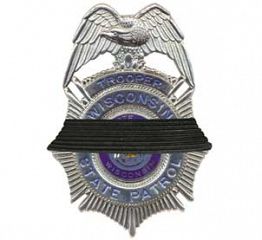 The Wisconsin Trooper’s Benevolent Foundation announces the continuance of eight (8) $1,000 scholarships in honor of the troopers that have been killed in the line of duty throughout the history of the Wisconsin State Patrol. For more information about these courageous fallen heroes, who paid the ultimate price to protect the citizens of the State of Wisconsin, please visit the memorial tribute section of the www.wisconsintrooper.org website.  By establishing and continuing these scholarships, we honor our fallen comrades and assist the individuals who are awarded these scholarships with completing their post-secondary education and serving the citizens of our great state. If you are applying for a scholarship, please indicate by checking the line of the Trooper scholarship you are most interested in receiving. Otherwise, if you are an overall recipient of a scholarship and have not indicated a trooper preference, you will be assigned a Trooper scholarship.___ Trooper Donald C. Pederson (End of Watch: 8-26-1972)On August 26, 1972, Trooper Pederson was shot and killed in an ambush by a 16-year-old boy. Trooper Pederson was on patrol in Green Lake County in District 3 when he was dispatched to an accident scene. Upon arrival he located a vehicle in a ditch. As he approached the vehicle the boy, who was hiding at the front of the vehicle, opened fire and fatally wounded Trooper Pederson. The suspect fled but was later apprehended. Soon after, it was determined that Trooper Pederson had issued the boy a citation earlier in the evening; the boy refused to give a motive as to why he ambushed Trooper Pederson. The boy was convicted and received a sentence of life in prison,	

Trooper Pederson was 31 years of age when he was murdered and a six (6) year veteran with the Wisconsin State Patrol. Prior to that, he had been a police officer in Rhinelander, Wisconsin. Trooper Pederson made the ultimate sacrifice and lost his life in the line of duty. He is greatly missed by all members of the Wisconsin State Patrol.___ Trooper Gary Powless (End of Watch: 5-18-1980)On May 18, 1980, Trooper Gary Powless was killed when his cruiser was struck by a tractor trailer experiencing equipment failure. He had just picked up the new cruiser and was heading home. A tractor trailer was heading the opposite direction when it blew out a tire, crossed the median, and struck the patrol car. Trooper Powless succumbed to his injuries while emergency crews attempted to extricate him from the wreckage.Trooper Powless was 31 years old and had served with the Wisconsin State Patrol in District 5 for one (1) year prior to his death. He is survived by his wife and two children.Trooper Powless made the ultimate sacrifice and lost his life in the line of duty. He is greatly missed by all members of the Wisconsin State Patrol.___ Trooper Deborah M. McMenamin (End of Watch: 10-26-1989)On October 26, 1989, while making a traffic stop in Eau Claire County, Trooper McMenamin was struck and killed by a passing vehicle as she was returning to her patrol car after making contact with the driver of the car she stopped.Trooper McMenamin attended the State Patrol Academy in 1985 and started as a trooper in the Waukesha District. She later transferred to the Tomah area and then to the Eau Claire area. Trooper McMenamin was 31 years old at the time of her death. She was married with a son.  Trooper McMenamin made the ultimate sacrifice and lost her life in the line of duty. She is greatly missed by all members of the Wisconsin State Patrol.___ Trooper William Schoenberger (End of Watch: 4-22-1993) On April 22, 1993, Trooper William Schoenberger succumbed to injuries sustained when his patrol car was struck by a tractor trailer on I-94. He had positioned his patrol car in the right lane of the interstate to block traffic as the local fire department attempted to extinguish a car fire. The trucker who caused the accident was convicted of homicide by negligent operation of a vehicle and was sentenced to three years of probation and 500 hours of community service.Trooper Schoenberger joined the Wisconsin State Patrol in 1984 and spent all of his eight and a half (8-1/2) years in the Eau Claire and Chippewa Falls area. At the time of his death, he was 31 years old and married with one daughter. Trooper Schoenberger made the ultimate sacrifice and lost his life in the line of duty. He is greatly by all members of the Wisconsin State Patrol.___ Trooper Jorge Dimas (End of Watch: 6-14-2009)On June 14, 2009, Trooper Jorge Dimas succumbed to injuries sustained in an automobile accident that occurred on May 9, 2009, while on patrol on State Highway 35 near Frederic, Wisconsin. Trooper Dimas was in pursuit of a traffic violator when his patrol car was broadsided by another vehicle.Trooper Dimas had served with the Wisconsin State Patrol for only eleven months.
After graduating as a member of the 57th Recruit Class in December 2008, Trooper Dimas began his career with the Wisconsin State Patrol by accepting his first assignment as a Trooper on Polk County. At the time of his death, he was 23 years old.  Trooper Dimas is survived by his loving family, a fiancée, and his son.  Trooper Dimas made the ultimate sacrifice and lost his life in the line of duty. He is greatly missed by all members of the Wisconsin State Patrol.___ Trooper Trevor Casper (End of Watch: 3/24/2015)On March 24, 2015, Trooper Casper was shot and killed in Fond du Lac County while heroically apprehending a man wanted for homicide and robbery.  Before backup could arrive, the suspect opened fire on Trooper Casper. Prior to being fatally injured, Trooper Casper was able to return fire and kill the criminal.  There is little doubt that Trooper Casper's heroic actions saved more lives.Trooper Casper was born in Sheboygan, Wisconsin, and he graduated from Keil High School in 2011. After graduation from high school, he attended Lakeshore Technical College, graduating in May 2014 with a degree in Criminal Justice. Trevor fulfilled his dream by continuing his education at the State Patrol Academy in July, graduating on December 8, 2014.Trooper Casper had served with the Wisconsin State Patrol for one (1) year and he was assigned to the Northeast Region. Trevor was 21 years old when he was murdered. Trooper Casper made the ultimate sacrifice and lost his life in the line of duty. He is greatly missed by all members of the Wisconsin State Patrol.___ Trooper Anthony J. Borostowski (End of Watch: 4-11-2017)On April 11, 2017, Trooper Borostowski succumbed to the injuries he received in a motor vehicle accident while working traffic patrol in Sauk County. He grew up in the Oak Creek area of Milwaukee and graduated from Oak Creek High School in 2001. He enlisted in the Army National Guard. He was a former military combat medic and taught first aid to new cadets at the Wisconsin State Patrol Academy as well as members of the Wisconsin State Patrol during their certification/recertification processes. He graduated from the Wisconsin State Patrol Academy’s 60th Recruit Class. At the time of his death, Trooper Borostowski was 34 years old with three (3) years of duty with the Wisconsin State Patrol.  Trooper Borostowski made the ultimate sacrifice and lost his life in the line of duty. He is greatly missed by all members of the Wisconsin State Patrol.  	    ___ Trooper Daniel Stainbrook (End of Watch: 11-15-2021)On November 15, 2021, Officer Stainbrook succumbed to COVID after rendering aid to injured passengers following a traffic accident that occurred in previous weeks in Waushara County.Trooper Stainbrook graduated from Lincoln High School in Wisconsin Rapids in 1997 and obtained his associate degree in Police Science from Mid-State Technical College. He began working for the Wisconsin State Patrol in 2001 and he had a 20-year career. He was also a firearms and vehicle contacts instructor and responded to countless emergencies to give aid. He earned a Lifesaving Award in February 2020.Trooper Stainbrook made the ultimate sacrifice and lost his life in the line of duty. He is greatly missed by all members of the Wisconsin State Patrol.Additional Trooper Scholarship Administeredby the Wisconsin State Patrol Benevolent Scholarship Program:This forthcoming academic year the WTA can also provide an additional scholarship beyond the usual Wisconsin State Patrol Fallen Heroes Scholarships. Called the Gerald C. Voss Guardian of the Road Scholarship, Jerry’s family requested donations in his name to be given to the Wisconsin State Trooper Benevolent Fund.  ___ Trooper Gerald C. Voss Guardian of the Road Scholarship Trooper Voss served the Wisconsin State Patrol for 28 years, retiring in 1990 to enjoy many post-career endeavors. Trooper Voss passed from a challenging illness in June 2020.  He was a generous, kindhearted, strong-willed, and fun individual who loved to use his “fix-it” skills to help family, friends, neighbors, and on occasion strangers who became friends. WTA is honored to administer this scholarship opportunity and to honor his service to the Wisconsin State Patrol. He is greatly missed by all members of the Wisconsin State Patrol.___ No preference for Trooper ScholarshipFormulated: 12-23-2019
Revised 12/7/21Revised: 11/25/23Continued next page:  scholarship application.The Wisconsin Trooper Memorial Scholarship Application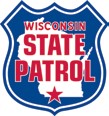                  Last_____________________________ First_____________________________ M.I._______Address____________________________________________________________________________________                City__________________________________ State_______________________ Zip_______________________ Date of Birth: ___________ Age: ________ Applicant’s Cell Number:  _________________________________                                                                               Applicant’s Phone Number: _________________________________ Name of DSP/DOT (circle one) Employee or Retiree you are related to: _______________________________________________________________________________________________________________ Name of the Department relative served in:(Examples include: Accident Reconstruction, Division of Motor Vehicles, Public Affairs, Budget, Facilities, Transportation, Communications/Dispatchers, Radio Shop, and so forth)_________________________________________________________________________________________Applicant’s Relationship to DSP/DOT (circle one): Employee or Retiree:        (Examples: Children, stepchildren, grandchildren, and spouses)_______________________________________________________________________________________________________________Current School Attending: _________________________________________________________________________ ______________________________________School Address:  __________________________________________________________________________________________________________________________________________________________________________________________________Major: ___________________________________________________________________________________________Academic School Year You Plan to Attend: __________________________________ (i.e.: Fall 2024-Spring 2025)Name of University/College/Technical College: _____________________________________________________________________________________________________________________________________________________________________________________________________________________________________________________________________________________________________________________________________________PLEASE SUBMIT THE FOLLOWING WITH YOUR APPLICATION:Completed Application Form Signed and Dated Agreement Form Official High School/Post School Transcripts (Note: Official transcripts may be sent directly to the Director of Scholarships. Definitions of “official” transcripts are included in the rules and on the individual applicant qualification checklist. The most common disqualification is submitting unofficial transcripts.)Copy of the Acceptance Letter from the school you will be/are attending (must be on school letterhead stationery, dated, and signed by the Admissions Official.)Essay on your goals for the future (signed and dated by applicant). One (1 only) Letter of Recommendation (i.e. Teacher, Clergy; signed and dated by author of recommendation and on letterhead if not a personal reference. No letters of recommendation will be accepted from parents.)Completed, signed, and dated individual applicant qualification checklist verifying you have read all rules, directions, definitions, clarifications; and you have completed all requirements necessary to qualify for scholarship consideration.For publicity purposes, a current photo of the applicant must accompany the application packet.  Except for those applicants who are awarded a scholarship, all photos will be returned to the applicant with their letter of scholarship selection status.Note: It is recommended that you consult the scholarship guidelines, rules, individual applicant checklist, and scoring information before you submit your application package.There have been clarifications, changes, and general tips for submitting a complete and thorough applicant packet.  Failure to submit any of the required application materials as referenced and directed on the scholarship general information, rules, agreement, and individual applicant qualification checklist will result in disqualification and the application materials will not be scored.                                                                  Revised: 11/28/21Revised: 1/7/23                                                                              Revised: 11/25/23Next page: scholarship rules   The Wisconsin Trooper Memorial Scholarship RulesAvailable Scholarships: Eight (8) $1,000 scholarships will be awarded in memory of the eight Wisconsin State Troopers killed in the Line of Duty. Three categories for scholarship selection will include technical school (two applicants selected), college/university (four applicants selected), and graduate school (two applicants selected). The applicants with the highest score in each of the three categories will be selected for the eight (8) scholarships. If there are not the designated number of applicants in the technical and graduate school categories, additional scholarships will be awarded to the college/university category.  In the event of a tie, the applicant with the highest score on the essay portion of the scoring will receive the scholarship.One (1) additional $1,000 scholarship, administered by the Foundation’s Scholarship Committee, will also be available. This Guardian of the Road Scholarship is given by the family of retired Trooper Gerald C. Voss.Eligibility:One of several requirements for qualification to apply for a scholarship includes being an employee or retiree of or related to a Division of State Patrol (DSP) and/or Department of Transportation (DOT) employee and/or retiree, to include children, stepchildren, grandchildren, and spouses. Fiancés and unmarried live-in partners are not eligible to apply. Note: The application form has a place to circle the organization employee/retiree works for and a place to write the department he/she works/worked in. Do not indicate DOT or DSP in the department spot. Examples of departments might be Accident Reconstruction, Division of Motor Vehicles, Public Affairs, Budget, Facilities, Transportation, Communications/Dispatchers, Radio Shop, and so forth.The applicant’s packet is used to qualify or disqualify the student as a candidate. Once the applicant has been qualified, the packet information will be looked over in detail and scored. For qualification details, see the Applicant Qualification Checklist.Proof of Enrollment: The applicant must provide proof of enrollment from the school he/she is currently attending or plans on attending.  No home study courses will be accepted unless approved by the Wisconsin Department of Education. Evidence of said acceptance and approval must be provided in addition to applicable transcripts. A copy of ACT results is also requested for home study applicants. Transfer students must provide a letter of acceptance from both schools.  The Letter of Acceptance (LOA) may be a copy of the original letter. Transfer students must provide letters of acceptance from both schools. The Letter of Acceptance (LOA) may be a copy of the original letter. It is important to keep a copy for yourself to use every time you apply for this scholarship program.  The school will issue your Letter of Acceptance on school letterhead stationery with the signature of an Admissions Office Official.  A typed name without a signature will not be accepted. A date will also be visible in your LOA. If you do not have your LOA, call, or visit your school’s Admission Office and ask for a copy of the letter or have it mailed to you for inclusion in your packet. Note: You may initially be contacted with a school email that congratulates you on your acceptance to a college or university. In most cases this electronic letter indicates that your Official LOA will follow in the mail. A copy of this latter official correspondence is the document the scholarship program is expecting you to provide. The LOA is a qualification requirement.Communication and Packet Clarification: All questions regarding scholarship requirements, whether electronic or via phone, must be made by the applicant only, unless the applicant is under the age of 18. No parent inquiries will be accepted for adult students over the age of 18 years old. Student applications including the applicant essay must be the work of the student.The Director of Scholarships reserves the right to contact any educational institution regarding the authenticity of any document supplied by the applicant. If you are currently attending an educational institution of higher learning, please do not blacken your student ID number. The numbers are especially helpful when sending scholarship checks to schools of those selected for the scholarships.If the student decides not to attend college/university/technical college/graduate identified on the application, quits, or fails during this time, the scholarship monies must be returned to Director of Scholarships. If it is early in the fall semester and the monies are available (have not been spent), I will contact the Director of Scholarships to plan for the return of the scholarship monies. If the monies have been spent, the student must contact and make arrangements with the Director of Scholarships for me to repay the scholarship monies awarded me.Inquiries can be made to the Director of Scholarships at:Email: jam0125 @yahoo.com orPhone: 608-374-4554All applications must be mailed directly to the following address:  no later than April 1 of the current year:Director of Scholarships 28175 Epic Ave Tomah, WI  54660 Application packets must be mailed in an 8 ½ x 10 envelope or bigger. It must be postmarked no later than April 1 of the current year. Please do not place your application packet in a folder, binder, or other office tool. Because postmarks are often not legible or are nonexistent on the envelope, it is recommended that you have the Post Office hand cancel and stamp your envelope, so the postmark is readable. (See qualification checklist for detailed information.) If your information comes “postage due”, your packet will automatically be disqualified. No application will be qualified if it is “handed off” to anyone other than the Scholarship Director. In other words, the “hand off” must be made in person so the envelope can be dated, timed, and initialed by the Scholarship Director at that time. Further, NO electronic/digital copies sent from you, your references, and/or school officials will be accepted. Make sure you complete/provide all documents including a completed Qualification Checklist to qualify for your scholarship.Those selected will be notified by phone. All applicants will be notified by mail. Awarding of a Certificate of Scholarship may occur at the recipient’s school award ceremony and be presented by a member of the Wisconsin State Patrol. The scholarship check will no longer be sent to the applicants. Checks will be sent directly to the Financial Aid or Business Office of your school to be applied to your account and used for your tuition and books.Selection Committee and Criteria:  The Director of Scholarships will appoint an independent committee which will be responsible for selecting the applicants to receive the scholarships.  The decision of the selection committee will be final and binding.  The selection committee will base its selection on the following criteria:  Scholastic Aptitude (40% or 120 possible points): This category includes grades and the difficulty of coursework.  Transcripts must be an official document generated by the school.  An official transcript includes the Registrar’s signature, the school seal, date, and/or is usually printed on watermark paper and must be contained in an unopened and sealed envelope from the school. Transcripts that are not signed and dated by the Registrar or designee and/or are not contained in an unopened and sealed school envelope are not official and will not be accepted. No digital copies will be accepted for any documents including the Official Transcript. When submitting your application packet, this official transcript may be sent directly from your school registrar to the Director of Scholarships.  All other documents should be included in the application packet.Note: High school seniors should provide their official high school transcripts. Applicants who have completed their first year of college should provide official high school transcripts as well as current official college transcripts.  It is understood that the present spring semester grades may not be posted to the transcript. Essay (35% or 105 possible points): This category includes personal and career goals; leadership and character; extracurricular, volunteer, and community service activities; and format. The essay must be signed and dated by the applicant. Previous applicants should be sure to update their essay examples as these activities evolve over time and/or new activities occur. Each year the essay must be rewritten and not be a near exact replica of the previous year(s). As an example, if you are a junior in college, citing your high school accomplishments without including an update of what you have done while in college will not maximize the points you receive in this area. Further, the entire essay should be reflective of growth over time, not a copy of previous essays. Minimal points will be given for previously submitted essays. Essay format is also considered during the scoring process. Essays must be written by the applicant, not a parent or other person.Letter of Recommendation (20% or 60 possible points): The letter of recommendation should be written by a teacher or administrator, community leader, or other person who knows you and can describe your academic accomplishments (transcript is not enough), leadership and character qualities, and your extracurricular, volunteer, and community service activities.  The author of your recommendation should identify his/her relationship with you. A parent should not serve as the applicant’s reference.    Your letter of recommendation should include examples that speak to the academic and extracurricular, volunteer, and community service activities and/or accomplishments including identifying your leadership and character qualities.  This individual should indicate the level of recommendation he/she is giving you (low, high, strong, exceptional, etc.) based on his/her knowledge and perception of your ability to succeed. It is in your best interest to give a copy of these directions to the person you ask to write your reference. How can your points be maximized if he/she does have the criteria regarding the expected content of the reference?This category includes points for the author of the recommendation; the description of academic accomplishments; the description of leadership and character qualities; the description of extracurricular, volunteer, and community service activities; and the strength of the recommendation. Examples of these criteria should be included. The recommendation must be on letterhead stationery (if not a personal reference), signed and dated by the author.Overall, Strength and Inspiration of the Packet (5% or 15 possible points): This category includes the overall content of the packet and the content’s influence, understandability, and inspiration.Photo: For publicity purposes, a current wallet size (3x5) original photo of the applicant must accompany the application packet for use should the applicant be selected for a scholarship. No photos over 5x7 will be accepted. Except for those applicants who are awarded a scholarship, all photos will be returned to the applicant with their letter of scholarship selection status. It is recommended the applicant’s name and address be written on the back of the photo. Note:  All applicants are encouraged to look at the attached Instructions for Scholarship Rating; Scholarship Rating Sheet; and Scholarship Scoring Sheet and the Individual Applicant Qualification Checklist for rating emphasis, clarification, explanation, and content requirements. Please share this information with your reference author so he/she understands the content requirements of the reference. When submitting this information in the packet, do NOT print off “back to back”.Revised 11-28-2021Revised: 1/7/23Revised 11/25/23Continued next page: Individual Applicant Qualification ChecklistWisconsin Troopers Benevolent FoundationWisconsin Trooper Fallen Heroes FundIndividual Applicant Qualification Checklist(For Use by Applicant)Name of Applicant______________________________________________________________________Name of Post High School Graduation School ________________________________________________Degree Type/Name of Degree (i.e.: Bachelor’s in English; bachelor’s in nursing; Associate’s in      Occupational Therapy; master’s in education; Doctorate in Civil Engineering):     Technical College (associate degree or Certification) ______________________________________                                      or     University (bachelor’s degree) _________________________________________________________                                      or     Graduate School (Master’s or Doctorate Degree) ___________________________________________Instructions: This document is designed to assist each applicant in meeting the qualification requirements for the scholarship program. Each qualification is designated with clarifying information to help you complete the qualification requirement thoroughly and completely.  Before you circle that you have met the qualification, be sure to read the information contained after each noted qualification. This will assist you to determine whether you have indeed met the qualification.Applicant Name (Print): ______________________________________________________________________________Applicant Signature: ___________________________________________________________Date__________________Revised: 11/28/21Revised 12/7/23Revised11/7/23Revised 12/26/23The Wisconsin Trooper Memorial ScholarshipAgreement FormI hereby indicate that I have read all the rules, application packet information, and completed and mailed all scholarship requirements as outlined in the packet of information. I understand that the decision of the Foundation’s Scholarship Committee in the selection process is final and binding.  I agree that if I am selected as a recipient for a scholarship, I will comply with all the rules and regulations established for the administration of the scholarship.  I also understand that payment of the $1,000 scholarship will be made directly to my school’s financial aid/business office on my behalf, and it will be used for tuition and books. The scholarship is further given upon the condition of my attending an accredited College/University/technical college/graduate school. If the student decides not to attend college/university/technical college/graduate identified on the application, quits, or fails during this time, the scholarship monies must be returned to Director of Scholarships. If it is early in the fall semester and the monies are available (have not been spent), I will contact the Director of Scholarships to plan for the return of the scholarship monies. If the monies have been spent, the student must contact and make arrangements with the Director of Scholarships for me to repay the scholarship monies awarded me. Printed Name of Applicant_____________________________________ Signature of Applicant_________________________________________  Date____________________ Note: The Director of Scholarships is available to answer any questions or concerns you might have.  Please contact Jean Moody at jam0125@yahoo.com or 608-374-4554.               Revised 11-28-2021Revised 1/7/23Revised 11/26/23Continued on next page: Scholarship Rating SheetWisconsin Troopers Benevolent FoundationMemorial Scholarship Program Scholarship Rating SheetGrades (40% or 120 possible points):Cumulative Grade Point Average (GPA): (Circle One)		GPA: _____		1      2    3   4    5    6    7    8    9    10    11    12    13    14    15    X 3 = ___________											(45 possible points)   			Notes/Comments:Course Difficulty: (Circle One)1   2   3   4    5    6    7    8    9    10    11    12    13    14    15    X 5 = ___________											(75 possible points)   			Notes/Comments:Essay (35% or 105 possible points):Personal and Career Goals: (Circle One)1      2    3   4    5    6    7    8    9    10    11    12    13    14    15    X 2 = ___________											(30 possible points)   			Notes/Comments:Leadership and Character Attributes: (Circle One)1      2    3   4    5    6    7    8    9    10    11    12    13    14    15    X 2 = ___________											(30 possible points)   			Notes/Comments:Extracurricular, Volunteer, and Community Service Activities: (Circle One)1      2    3   4    5    6    7    8    9    10    11    12    13    14    15    X 2 = ___________											(30 possible points)   			Notes/Comments:Format: (Circle One)1      2   3   4    5    6    7    8    9    10    11    12    13    14    15    X 1 = ___________											(15 possible points)   			Notes/CommentLetter of Recommendation (20% or 60 possible points):Author of Recommendation: (Circle One)1      2    3   4    5    6    7    8    9    10    11    12    13    14    15    X 0.5 = ___________											(7.5 possible points)   			Notes/Comments:Description of Academic Accomplishments: (Circle One)1      2    3   4    5    6    7    8    9    10    11    12    13    14    15    X 1 = ___________											(15 possible points)   			Notes/Comments:Description of Leadership and Character Qualities: (Circle One)1      2   3   4    5    6    7    8    9    10    11    12    13    14    15    X 1 = ___________											(15 possible points)   			Notes/Comments:Description of Extracurricular, Volunteer and Community Service Activities: (Circle One)1      2    3   4    5    6    7    8    9    10    11    12    13    14    15    X 1 = ___________											(15 possible points)   			Notes/Comments:Strength of Recommendation: (Circle One)1      2    3   4    5    6    7    8    9    10    11    12    13    14    15    X 0.5 = ___________											(7.5 possible points)   			Notes/Comments:Overall Inspiration: (5% or 15 possible points):1      2    3  4    5    6    7    8    9    10    11    12    13    14    15    X 1 = ___________											(15 possible points)   			Notes/Comments:Revised:11-28-2021Reviewed 11/26/23Wisconsin Troopers Benevolent FoundationMemorial Scholarship Program - Scholarship Rating Sheet SummaryGrades (40% or 120 possible points):Cumulative Grade Point Average (GPA):   		Enter score	______Course Difficulty:  		             		             Enter score      	______								                        	Subtotal ________Essay (35% or 105 possible points):Personal and Career Goals:          		             Enter score      	______Leadership and Character Attributes:            	             Enter score         ______Volunteer and Community Service:  	   	            Enter score      	______Format:          				   	            Enter score      	______								                         	Subtotal ________Letter of Recommendation (20% or 60 possible points):Author of Recommendation:    		   	             Enter score      	______Description of Academic Accomplishments:        	Enter score      	______Description of Leadership and Character Qualities: 	Enter score      	_____Description of Volunteer and Community Service:  	Enter score      	_____Strength of Recommendation:    		        	Enter score       	_______										Subtotal ________Overall Inspiration/Inspiration (5% or 15 possible points):   	Enter score       _______          							                  Subtotal   ________Overall Total of the four categories (100% or 300 possible points):            __________________________________________________________  Signature of Judge                                                     DateRevised:11-28-2021Reviewed 11/26/23Qualification RequirementsMetNot MetInformation needed to assess qualification1. Completed Application Form:     -Postmarked no later than application closing date. (This includes all required supporting application documents.)yesyesyesyesyesyesnonononononoClarifying Information1. Application packets must be mailed in an 8 ½ x 10 envelope or bigger. The packet must be postmarked no later than April 1 of the current year. a. Because postmarks are often not legible or are nonexistent on the envelope, it is suggested that you have the Post Office hand cancel and stamp your envelope, so the postmark is readable. Unreadable or nonexistent postmarks and/or postmarks dated after April 1 of the current year will disqualify the applicant. Suggestion: If your post office is unable to hand cancel, date stamp, or otherwise provide evidence of a readable postmark, you may want to visit a different post office, shipping company, or other organization with the ability to provide a type of official postmark. Make sure you look at the postmark to verify it is readable.b. If your information comes “postage due”, your packet will automatically be disqualified. c. No application will be qualified if it is “handed off” to anyone other than the Scholarship Director. In other words, the “hand off” must be made in person so the envelope can be dated, timed, and initialed by the Scholarship Director at that time. d. Further, NO electronic/digital copies sent from you, your references, and/or school officials will be accepted.e. All packet information should be printed on single sheets. DO NOT print “back to back”.2. Completed Application Form continued:Applicant’s Relationship to and Name of DSP/DOT Employee or Retiree and Department Worked in:     -Division of State Patrol employees, retiree, their children, stepchildren, grandchildren, or spouse. (Fiancés and unmarried live-in partners are not eligible.)                   OR     -Department of Transportation employee, retiree, their children, stepchildren, grandchildren, or spouse. (Fiancés and unmarried live-in partners are not eligible.)yesyesyesyesnonononoClarifying Information2. a. Name of DSP/DOT employee or retiree must be included.b. Identification of the department DSP/DOT employee or retiree must be included.c. Identification of the applicant’s relationship to the DSP/DOT employee or retiree must also be included.Note: The application form has a place to circle the organization the employee/retiree works for and a place to write in the department he/she works/worked in. Do not include DOT or DSP in the department spot. Examples of departments might be Accident Reconstruction, Division of Motor Vehicles, Public Affairs, Budget, Facilities, Transportation, and so forth.d. Failure to include any of this information and/or failure to complete the application accurately and completely will result in disqualification.3. Completed Agreement Form continued:     -Signed     -DatedyesnoClarifying Information3. a. In addition, qualification also requires an applicant signature and date.4. Letter of Acceptance:Copy of letter issued to student from the applicant’s technical college, university, and/or graduate school the applicant will be attending.  The letter must be:     -on school letterhead or official school stationery,     -signed by a school official, and     -datedyesyesyesyesyesyesyesyesyesnononononononononoClarifying Information4. a. The applicant must provide proof of enrollment from the school he/she is currently attending or plans on attending.  b. No home study courses will be accepted unless approved by the Wisconsin Department of Education. Transfer students must provide letters of acceptance from both schools. Evidence of said acceptance and approval must be provided in addition to applicable transcripts. A copy of ACT results is also requested for home study applicants.c. Transfer students must provide letters of acceptance from both schools.d. The Letter of Acceptance (LOA) may be a copy of the original letter. It is important to keep the original or a copy for yourself to use every time you apply for this scholarship program.  e. The school will issue your Letter of Acceptance on school letterhead stationery with the signature of an Admissions Office Official.   f. A date will also be visible in your LOA. g. If you do not have your LOA, call, or visit your school’s Admission Office and ask for a copy of the letter or have it mailed to you for inclusion in your packet.h. If your LOA does not have these requirements, you will be disqualified.Note: You may initially be contacted with the school email that congratulates you on your acceptance to the college or university. In most cases this electronic notification indicates that your acceptance letter (LOA) will follow in the mail.  A copy of this latter official correspondence is the document the scholarship program is expecting you to provide. The LOA is a qualification requirement.5. Official Transcripts:     -Original school letterhead or official stationery     -Original signature of school registrar or designee     -Dated     -School Seal or watermark      -High school seniors must provide their official high school transcripts.       -Applicants who have completed their first semester or year of college must provide official high school transcripts as well as official college transcripts. Note: Spring semester grades may not have been posted.      -Applicants who have completed college and will be attending graduate school must provide their college transcripts until two semesters of grades are available on their graduate school official transcriptsyesyesyesyesnonononoClarifying Information5. a. Transcripts must be an official document generated by the school.  b. An official transcript includes the Registrar’s signature, the school seal, date, and/or is usually printed on watermark paper and must be contained in an unopened and sealed envelope from the school, not the participant. c. Transcripts that are not signed and dated by the Registrar or designee and/or are not contained in an unopened and sealed school envelope are not official and will not be accepted. d. When submitting your application packet, this official transcript may be sent directly from your school registrar to the Director of Scholarships. If contained in the original unopened and sealed school envelope from the school, it may be included in the applicant packet. All other documents should be included in the application packet.6. Applicant Essay:Authored by applicant -Signed by applicant -Dated FormatyesyesyesyesnonononoClarifying Information6. This category includes personal and career goals; leadership and character; extracurricular, volunteer, and community service activities; and format. a. The essay must be authored, signed, and dated by the applicant.b. Previous applicants should be sure to update their essay examples as these activities evolve over time and/or new activities occur. As an example, if you are a junior in college, citing your high school accomplishments without including an update of what you have done while in college will not maximize the points you receive in this area. c. A resume and/or table of activities does not qualify as part of the essay. Extracurricular activities, community service, and other activities should be discussed in the essay.d. Essay format is also considered during the scoring process. An easy-to-read format that allows for easy identification of and examples of your personal and career goals; leadership and character; extracurricular, volunteer, and community service activities receive the most points.7. Letter of Reference:Author of ReferenceExamples-Signature -Dated-Official stationery if applicableyesYesyesYesYesNoNonononoClarifying Information7. a. One (1 only) letter of recommendation is required and should be written by a teacher or administrator, community leader, or other person who knows you and can describe your academic accomplishments (transcript is not enough), leadership and character qualities, and your extracurricular, volunteer, and community service activities. The author of your recommendation should identify his/her relationship with you. A parent should not serve as the applicant’s reference.  b. Your letter of recommendation should include examples that speak to the academic and extracurricular, volunteer, and community service activities and/or accomplishments including identifying your leadership and character qualities.  This individual should indicate the level of recommendation he/she is giving you (low, high, strong, exceptional, etc.) based on his/her perception of your ability to succeed. c. It is in your best interest to give a copy of these directions to the person you ask to write your reference. How can your points be maximized if he/she does have the criteria regarding the content of the reference?d. This category includes points for the author of the recommendation; the description of academic accomplishments; the description of leadership and character qualities; the description of extracurricular, volunteer, and community service activities; and the strength of the recommendation. Examples of these criteria should be included. e. The recommendation must be letterhead stationery (if not a personal reference), signed and dated by the author.8. PhotoQualification Requirement:Submits a photo for publication if selected for a scholarshipyesyesyesnononoClarifying Information8. a. For publicity purposes, a current wallet size (3x5) original photo of the applicant must accompany the application packet for use should the applicant be selected for a scholarship. No photos over 5x7 will be accepted.b. Except for those applicants who are awarded a scholarship, all photos will be returned to the applicant with their letter of scholarship selection status. c. It is recommended the applicant’s name and address be written on the back of the photo. 9. Qualification Scholarship Agreement Form:Qualification Requirements-Completed scholarship form- students make their own inquiriesyesyesyesyesyesyesyesyesyesnonononononononono9. Clarifying Information: You are requested to verify that you:Have read all the rules, application packet information, completed and mailed all scholarship requirements as outlined in the packet information.Understand that if you are 18 years old or older, you are responsible for clarifying any questions you have with the Director of Scholarships (Parent inquiries for students 18 and older will not be accepted.)Have personally completed the essay according to instructions.Have provided all requested information and documents. The exception is the official transcript can be mailed directly to the Director or Scholarships.Understand that the decision of the Foundation’s Scholarship Committee in the selection process is final and binding.Understand that in the event you are selected as a recipient of a scholarship you will comply with all the rules and regulations established for the administration of the scholarship.Understand that payment of the $1,000 scholarship will be made directly to your school’s financial aid/business office on your behalf to be used for tuition and books.Understand the scholarship is given upon the condition of my attending an accredited Technical College or College/University.If the student decides not to attend college/university/technical college/graduate school identified on the application or quits/fails during this time, the scholarship monies must be returned to the Director of Scholarships.10. Individual Applicant Qualification Checklist: Qualification Requirements-Qualification Checklist must be completed as per instructions,-Signed, and datedyesyesyesyesnononono10. a. Failure to properly complete the Individual Applicant Checklist (signed and dated) and include it in the application packet will result in disqualification. b. Failure to meet any of the qualification standards will result in disqualification.c. If disqualification occurs, the applicant packet will NOT be scored.d. Applicant packet is not be contained in any type of office tool such as pocket folders, file folders, plastic binders, and so forth.11. Applicants Overall Qualification Assessment Status: Your assessment of your qualification:Qualified/Not QualifiedCircle oneI am qualifiedI am not qualified12. Director or Designee Qualification Assessment Determination:Qualified/Not QualifiedCircle oneThe applicant is qualified.The applicant is not qualified.